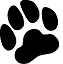 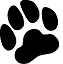 Owners Name_______________________________________Puppy’s Name____________________ Puppy’s Age_______D.O.B._______________Breed_____________________          Male      FemaleAddress__________________________________________________________Post Code__________Phone____________________________Email_____________________________________________Training session preferred (please circle):               Saturday 7.30am         Monday 7pm  A]	Have you attended a puppy/obedience training class before?                Y   NB]	What are your main concerns with your puppy? __________________________  _________________________________________________________________C]	What goals would you like to achieve?__________________________________D]	Diet:- What are you currently feeding your puppy?  ________________________   E]	Where does your puppy sleep?  On your bed     In another room    Outside    Crate  Other_______________________________ ______________________________    F]	Do you have ‘no go’ zones in your home?     			   Y     N G]	Do you have small children? 					   Y     NH]	Do you have another dog?					   Y     NI]	Is your puppy allowed inside?                                                            Y     NJ]	Where did you hear about CENTENARY DOG OBEDIENCE?_______________K]	Circle the word /s that apply to your dog from the list belowsensitiveshyfearfulpushybarksdestructiveexcess energydominantaggressivenipsbitesjumps uptoo attached 